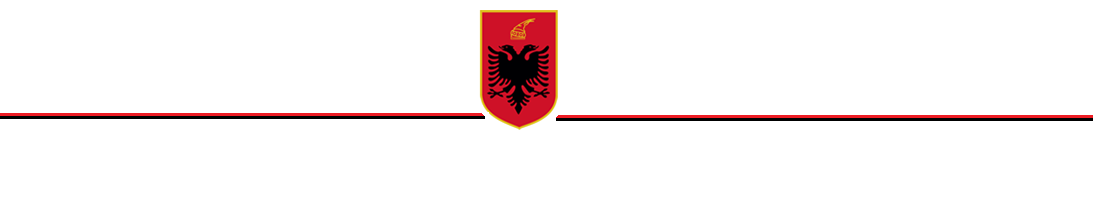 R E P U B L I K A E SH Q I P Ë R I S ËKËSHILLI I MINISTRAVEVENDIMPËRMIRATIMIN E NDRYSHIMIT NË SIPËRFAQE TË EKOSISTEMIT NATYROR “MALI I DAJTIT”SHPALLUR “PARK KOMBËTAR” Në mbështetje të nenit 100 të Kushtetutës dhe të nenit 36 të Ligjit nr. 81/2017 “Për zonat e mbrojtura”, me propozim të ministrit të Turizmit dhe Mjedisit, Këshilli i MinistraveVENDOSI:1. Miratimin e ndryshimit në sipërfaqe të ekosistemit natyror “Malit i Dajtit”, shpallur “Park Kombëtar” (kategoria II e zonave të mbrojtura), nga 29384.18 ha në 28561.85 ha, sipas hartës bashkëngjitur në Shtojcën 1 dhe sipas kufirit të paraqitur sipas tabelës së koordinatave në Shtojcën 2, bashkëlidhur këtij vendimi dhe që janë pjesë përbërëse e tij.2. Zona brenda këtij ekosistemit natyror përfshin pyje, bujqësore, shkurre, kullota, sipëraqe heterogjene bujqësore, sipërfaqe me vegjetacion të pakët, bimësi barishtore, zona urbane dhe sipërfaqe ujore. Mbulesa e tokës brenda sipërfaqes së Parkut Kombëtar “Mali i Dajtit”, jepet në Tabelën 1 të këtij vendimi, si më poshtë vijon:Tabela 1. Sipërfaqja e PK-së, e përshkruar sipas mbulesës.3. Ekosistemi natyror “Mali i Dajtit”, shpallur me status “Park Kombëtar” ndahet në tre nënzona ruajtjeje e administrimi, si më poshtë vijon:a) Nënzona Qëndrore, me sipërfaqe 9794.48 (nëntë mijë e shtatëqind e nëntëdhjetë e katër presje ) ha, e shënuar në hartë me ZQ.Kjo nënzonë përfshin habitatet kryesore pyjore (pyje të lartës, cungishte dhe shkurre) dhe përcaktohet si zonë me vlera të larta e të rralla për trashëgiminë natyrore e biodiversitetin dhe në të zbatohet shkalla e më lartë e mbrojtjes, që siguron një territor të pashqetësuar. Në këtë nënzonë lejohen, kërkimi shkencor dhe zhvillimi i veprimtarive ekoturistike të lira në natyrë.b) Nënzona e Përdorimit Tradicional dhe Zhvillimit të Qëndrueshëm, me sipërfaqe 17183.78 (shtatëmbëdhjetë mijë e njëqind e tetëdhjetë e tre presje shtatëdhjetë e tetë) ha, e shënuar në hartë me ZPTQ.Kjo nënzonë përfshin tokat pyjore, bujqësore e kullotat, dhe territore ujore ku mundësohet vazhdimi i veprimtarive tradicionale si punime për shëndetësimin e pyjeve, aktivitete bujqësore, kullotja, grumbullimi dhe kultivimi i bimëve mjekësore e aromatike, me përdorim të balancuar të tyre dhe nuk lejohen ndërtimet e veprimtaritë ekonomike që shkaktojnë ndryshimin e gjendjes natyrore të ekosistemit natyror. Në nënzonën e përdorimit tradicional dhe zhvillimit të qëndrueshëm, zbatohet shkalla e dytë e mbrojtjes, që siguron një territor me ndikim të ulët dhe kontroll të veprimtarive ekonomike, sociale, agrobiznesit, argëtuese, sportive e ekoturistike, ndërtimi i infrastrukturës sipas planeve të zhvillimit urban e turistik të miratuar nga Këshilli Kombëtar i Territorit (KKT), të cilat nuk cënojnë integritetin ekologjik të ekosistemit natyror dhe respektojnë funksionet e zonës së mbrojtur, vlerat ekologjike dhe ato të peizazhit natyror e kulturor.c) Nënzona e Rekreacionit me sipërfaqe 1583.58 (një mijë e pesëqind e tetëdhjetë e tre presje pesëdhjetë e tetë) ha, e shënuar në hartë me ZR. Në këtë zonë përfshihen pjesë nga habitatet pyjore dhe ato ujore dhe në këtë zonë zbatohet shkalla e tretë e mbrojtjes, që siguron një territor me ndikim të ulët dhe kontroll të veprimtarive turistike, si mundësi shëtitje në natyrë, shërbime turistike në mënyrë të tillë që respektojnë funksionet e zonës së mbrojtur, vlerat e tij ekologjike dhe ato të peizazhit natyror, në mbështetje të studimeve urbanistike të miratuar nga KKT-ja.Zonimi dhe sipërfaqet në Parkun Kombëtar “Mali i Dajtit” jepen në Tabelën 2.Tabela 2. Zonimi i brendshëm i PK-së.4. Aktivitetet shfrytëzuese të burimeve natyrore, të cilat ndodhen brenda territorit të parkut kombëtar dhe që janë pajisur me leje mjedisore dhe/ose vendim të KKT-së deri në datën e hyrjes në fuqi të këtij vendimi, do të lejohen të vazhdojnë ushtrimin e aktivitetit nëse përmbushin kushtet e parashikuara nga Ligji nr. 81/2017 “Për zonat e mbrojtura”.5. Zonat urbane brenda perimetrit të zonave të mbrojtura, të identifikuara në Vendimin nr 10, datë 28.12.2020 në Këshillin Kombëtar të Territorit, do të jenë pjesë e Planit të Menaxhimit të zonës së mbrojtur duke u harmonizuar me rregullat e parashikuara nga Planet e Përgjithshme Vendore dhe Planet e Detajuara Urbane të miratuara. 6. Ministria përgjegjëse për zonat e mbrojtura, në bashkëpunim me ministritë e linjës, me bashkitë, me publikun e interesuar, shoqërinë civile dhe me pronarët privatë, pronat e të cilëve shtrihen brenda territorit të zonës së mbrojtur, miraton Planin e Menaxhimit të Parkut Kombëtar dhe objektivat e ruajtjes së zonës, të hartuar nga specialistët e fushës në bashkëpunim me Agjencinë Kombëtare të Zonave të Mbrojtura brenda dy vitesh, nga data e hyrjes në fuqi të këtij vendimi. 7. Administratat e Zonave të Mbrojtura Qarku Tiranë dhe Durrës, kryejnë funksionet e administratës së Parkut Kombëtar “Mali i Dajtit”.8. Me hyrjen në fuqi të këtij Vendimi, Vendimi nr. 402, datë 21.06.2006 i Këshillit të Ministrave, “Për shpalljen Park Kombëtar të Malit të Dajtit”, shfuqizohet.9. Ngarkohet Ministria e Turizmit dhe Mjedisit, Agjencia Kombëtare e Zonave të Mbrojtura dhe organet përkatëse të vetqeverisjes vendore, për zbatimin e këtij vendimi.Ky vendim hyn në fuqi menjëherë dhe botohet në Fletoren Zyrtare.                                                                                                           KRYEMINISTËR                         EDI RAMASHTOJCA 1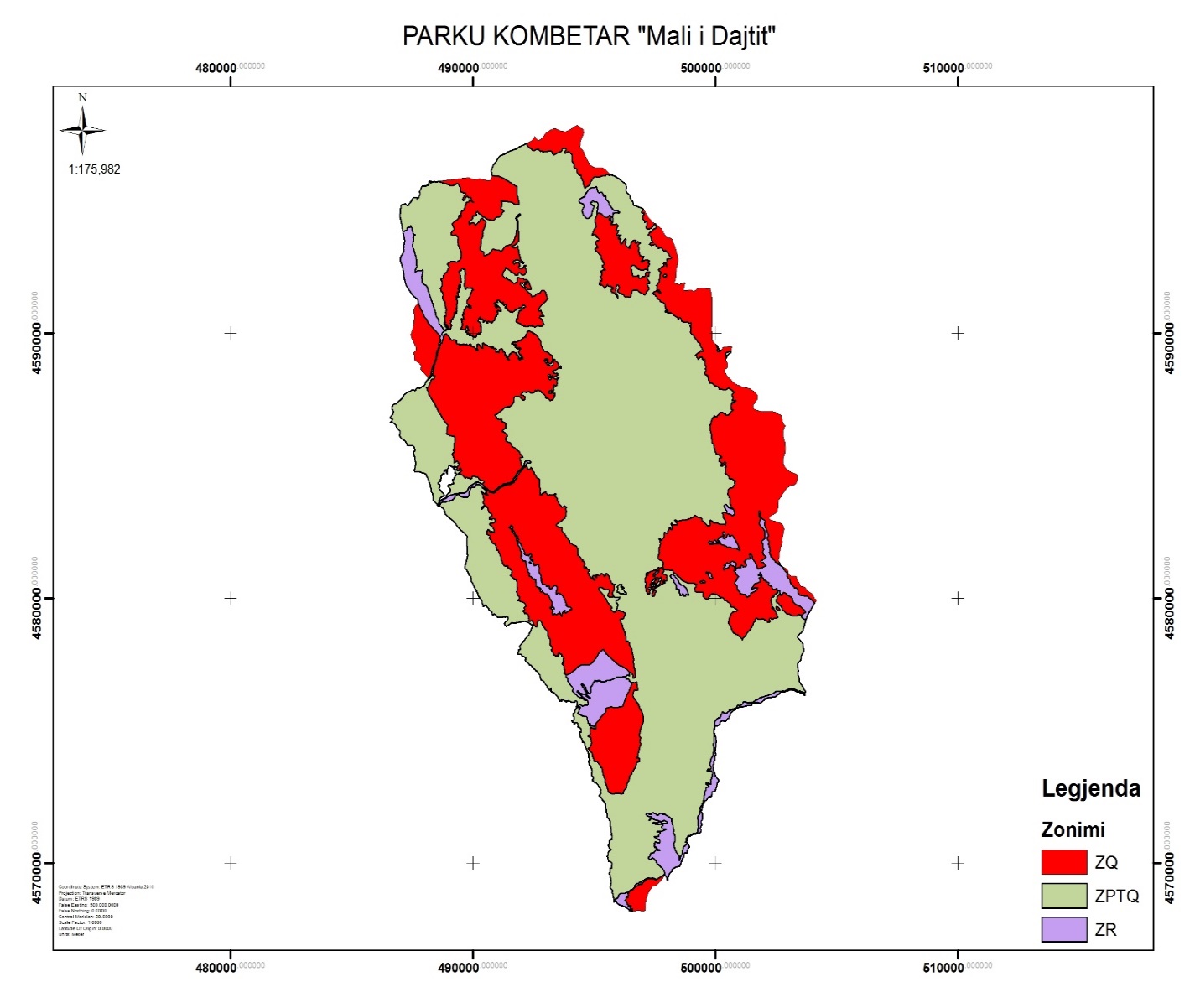 SHTOJCA 2MbulesaSip. në haPërqindjaPyje12555.943.96Sipërfaqe heterogjene bujqësore4419.815.47Sipërfaqe ujore422.11.48Sipërfaqe me vegjetacion të pakët2839.29.94Kullota142.60.50Bujqësore489.261.71Shkurre & Bimësi barishtore749026.22Zona urbane202.980.71Total28561.84100ZonimiSip. në haPërqindjaZona qendrore9794.4834.29Zona e përdorimit tradicional dhe zhvillimit të qëndrueshëm17183.7860.16Zona e rekreacionit1583.585.54Total28561.84100PikaXYPikaXYPikaXY1492219.484577580.551491837.44577920101491294.545790632492193.094577601.152491839.24577925102491320.345791033492184.454577607.653491841.44577930103491332.845791204492168.084577621.3544918484577943104491372.245791445492162.594577627.155491859.24577964105491397.345791766492155.98457763856491865.44577977106491417.545792087492152.574577646.957491867.84577986107491435.445792398492150.734577657.258491867.64577994108491438.245792539492148.844577677.659491866.44578009109491433.6457928310492148.984577684.160491864.64578024110491402.7457931511492149.224577690.661491864.34578037111491389.9457931912492150.44577698.562491866.94578045112491381.3457931813492153.69457770763491871.64578051113491366.9457931214492158.774577720.164491875.44578055114491352.7457929915492160.484577727.265491885.24578058115491343457929216492161.684577738664918984578058116491337.2457928917492161.024577749.567491902.74578058117491332.2457928718492159.63457775568491909.34578059118491324.3457928619492156.954577758.269491915.74578061119491318.1457928620492151.884577762.4704919254578066120491311.8457928721492133.314577772.271491932.14578073121491308.4457928722492116.494577780.372491938.24578080122491289.5457929023492082.674577794.873491941.44578090123491276457929124492052.234577812.174491942.64578101124491258.7457929025492034.014577823.575491941.64578112125491257.4457929026492028.164577827.976491939.44578120126491235.6457928727492022.074577832.577491935.64578127127491222.5457928328492018.144577836.278491926.24578146128491215.6457928129492006.54577848.579491906.54578192129491199.4457927630492000.754577855.480491962.54578256130491187.5457927231491992.854577864.381492046.84578352131491177.2457927132491984.43457787182492199.34578525132491164.2457927133491978.174577874.883492247.34578580133491144.9457927234491971.264577877.684492295.24578635134491099.9457927435491966.094577878.885492309.84578663135491061.3457927536491961.854577879.486492353.94578747136491048.1457927737491950.444577879.987492415.94578865137491035457928038491930.84577878.988492465.34578960138491023.4457928239491906.814577877.689492285.84579076139491018.7457928440491873.744577877.590492100.94579134140491016.1457928541491868.714577878.491492041.14579122141491008457928942491863.794577880924918994579094142491006457929043491858.744577882.493491828.84579080143491000.5457929544491850.624577888.294491666.94579069144490994.1457930145491843.644577895.395491585.44579076145490971457932446491841.344577898.796491575.54579070146490933.9457936047491838.54577903.997491369.74578933147490893.2457939748491836.864577908.598491306.34579008148490884.2457940449491836.294577912.6994912904579039149490876.4457940550491836.384577916.1100491287.54579051150490870.24579404151490856.814579396.5201490437.24579688251490144.34580279152490838.884579382.6202490433.54579684252490143.24580292153490834.494579380.3203490431.14579683253490139.84580299154490829.414579377.6204490428.84579682254490130.84580306155490825.614579376.4205490422.24579681255490115.54580318156490819.114579376206490414.44579682256490098.945803281574908114579377207490411.64579684257490050.24580419158490805.744579379.4208490409.64579688258490008.94580497159490797.724579386.3209490408.74579697259489977.44580563160490789.474579399.7210490408.14579711260489937.64580623161490785.874579408.8211490405.44579725261489920.54580647162490785.184579413.9212490399.24579748262489917.64580653163490786.044579421.7213490394.54579765263489916.84580655164490788.034579428.5214490384.645797922644899164580665165490788.414579436.5215490377.34579806265489918.34580722166490787.394579442.32164903754579814266489905.34580799167490783.654579450.42174903744579822267489899.84580815168490778.584579458.8218490374.44579831268489885.24580838169490770.24579469.1219490374.54579852269489878.54580846170490752.24579488.52204903754579861270489869.94580854171490725.774579516.7221490374.54579865271489860.34580861172490706.354579534.2222490371.74579872272489855.34580864173490697.544579542.2223490368.245798762734898474580867174490687.094579548.6224490365.64579880274489841.74580869175490680.084579550.9225490363.34579886275489836.44580875176490669.054579552.8226490358.44579898276489832.24580883177490660.354579555.3227490341.74579923277489827.94580897178490654.164579559.2228490331.845799492784898214580915179490649.654579565.3229490326.74579960279489816.54580921180490645.764579572.5230490292.64579999280489806.24580948181490642.264579582.2231490263.44580035281489799.54580965182490639.764579597.2232490252.64580050282489788.24580990183490638.614579604.62334902474580056283489783.14580995184490630.874579615.5234490240.94580061284489776.64580996185490617.784579631.3235490229.24580068285489767.94581005186490577.074579674.4236490198.94580114286489760.24581016187490554.354579692.6237490203.84580118287489753.84581026188490522.034579723.9238490203.345801252884897504581036189490501.824579739.8239490198.54580134289489738.34581052190490493.654579743.7240490191.94580150290489717.84581081191490487.74579745.3241490184.54580185291489702.34581101192490483.264579745.1242490179.64580207292489679.64581128193490476.24579743.3243490177.14580218293489654.54581158194490469.24579740244490173.145802282944897054581354195490467.154579738.4245490167.74580235295489730.84581415196490461.194579732.12464901594580241296489773.74581626197490456.894579725.5247490149.74580248297489738.44581695198490452.634579717.2248490145.64580253298489751.845817331994904484579706.4249490143.24580261299489765.74581813200490440.514579692.8250490143.84580270300489741.54582134301489748.814582263.3351489029.54584156401489233.84584728302489754.084582303.7352489019.445841694024892314584746303489756.314582339.5353489014.14584184403489241.94584762304489703.314582384.8354488998.34584208404489252.94584778305489667.834582432.1355488984.84584210405489263.64584799306489632.484582467.7356488962.44584221406489255.94584829307489584.44582506.3357488957.94584236407489247.84584845308489488.874582570.7358488958.24584248408489223.14584869309489464.714582600.8359488963.645842584094891994584885310489433.864582637.5360488975.74584277410489190.94584904311489385.354582690.3361488985.945842964114891984584917312489332.934582737.3362488990.24584298412489215.74584932313489268.874582835.3363489013.34584296413489247.34584945314489201.124582888.8364489041.54584289414489283.64584958315489139.484582956.9365489057.44584290415489283.84584966316489080.794582998.5366489077.24584299416489280.54584974317489019.554583032.2367489084.74584303417489273.44584976318488933.994583110.6368489093.74584308418489262.64584977319488861.864583170.6369489107.14584310419489249.94584976320488837.474583202.4370489138.14584309420489239.64584975321488819.264583269.5371489154.14584306421489230.14584980322488810.054583334372489174.84584315422489223.34584982323488770.234583389.7373489191.84584325423489212.24584981324488719.3845834243744891934584341424489198.74584983325488683.454583448.2375489195.64584354425489194.34584981326488546.27458348337648917645843664264891924584975327488588.474583607377489166.34584386427489188.54584967328488641.64583681.7378489160.44584415428489183.44584963329488669.944583703.2379489161.34584441429489173.14584960330488743.614583741.1380489155.44584466430489153.74584958331488829.024583770.7381489150.94584484431489140.54584961332488857.784583782.9382489151.84584488432489131.34584966333488887.624583858.5383489175.94584489433489123.74584973334488892.184583877.3384489185.54584494434489115.74584981335488905.064583897.53854891944584503435489107.34584983336488925.494583916.3386489204.44584518436489098.24584986337488955.294583948.4387489217.34584548437489089.84584990338488986.264583971388489230.64584598438489080.24584998339488999.924583980.1389489235.94584607439489074.54585005340489024.724583986.8390489247.745846164404890534585009341489037.924583989.6391489264.84584625441489017.74585011342489044.194583997.1392489281.54584636442489006.64585009343489046.574584019.8393489292.64584647443488997.64585001344489045.364584033.1394489300.14584658444488994.54584991345489052.144584041.6395489308.24584672445488992.74584970346489058.924584050.7396489311.74584688446488992.94584955347489064.074584063.5397489308.24584701447488989.24584935348489066.374584093.7398489281.94584719448488982.24584924349489065.244584121.2399489256.34584727449488970.74584916350489047.94584143.7400489245.44584728450488957.34584911451488945.474584903.8501488653.84584485551488704.24583825452488936.874584892.6502488644.94584476552488687.64583823453488931.884584877503488642.94584467553488677.74583819454488934.534584854.4504488656.44584447554488666.54583806455488929.254584830.5505488658.14584439555488648.64583786456488926.234584816.2506488653.94584431556488634.14583776457488925.284584795.9507488642.84584426557488621.54583763458488920.564584786.9508488625.54584413558488610.34583736459488915.884584780.15094886234584403559488601.74583667460488914.824584768.6510488605.64584397560488596.44583647461488914.144584759511488589.74584398561488589.84583636462488917.454584747.2512488576.64584389562488575.24583624463488927.054584741.3513488561.84584375563488570.64583609464488933.054584737.4514488556.74584359564488551.44583565465488935.944584727.5515488552.94584345565488532.94583530466488932.94584716516488553.74584334566488523.84583524467488928.614584709.2517488571.74584318567488517.64583535468488911.514584711.7518488591.64584317568488349.44583712469488893.384584768.7519488601.54584316569488344.14583783470488893.24584784.2520488610.84584314570488338.84583853471488885.834584804521488618.84584305571488317.64583949472488869.6745848285224886174584289572488278.64584033473488861.474584850.1523488623.84584275573488262.84584154474488855.394584861.6524488629.24584266574488232.84584219475488817.354584820.2525488633.34584260575488231.34584280476488802.094584801526488634.84584252576488194.44584335477488793.114584788.2527488622.94584246577488181.84584399478488785.84584767.5528488622.34584240578488166.74584461479488783.174584754.3529488623.84584227579488159.64584476480488784.094584744530488618.74584214580488147.64584501481488792.924584735.4531488612.24584198581488104.54584556482488803.344584727.2532488607.84584185582488077.34584625483488809.484584711533488599.945841765834880714584668484488787.784584710.9534488594.745841675844879724584733485488758.754584703.2535488596.24584151585487908.54584734486488736.14584693.4536488606.34584137586487839.94584762487488721.364584686.35374886274584122587487779.24584785488488711.94584680.4538488641.84584106588487712.74584773489488707.834584666539488656.54584090589487593.64584772490488703.214584654.3540488675.94584071590487580.345848264914886974584641.6541488689.44584052591487598.44584907492488686.544584630.3542488702.94584027592487616.34585004493488677.64584625.5543488726.44583994593487623.44585053494488672.994584612.2544488770.74583953594487628.14585085495488666.364584590.4545488784.24583931595487627.64585125496488675.114584566.1546488793.94583916596487604.64585195497488681.214584542.1547488806.74583899597487592.74585264498488673.374584533.6548488781.74583878598487587.24585328499488669.884584515549488741.94583849599487562.24585426500488664.754584500.1550488717.44583831600487534.14585507601487536.434585534.8651486659.545871527014880804588230602487578.534585556.4652486659.24587178702488125.24588262603487596.814585577.8653486662.84587212703488166.64588295604487600.534585599654486662.54587238704488137.64588326605487577.534585642.46554866704587274705487926.24588550606487573.344585662.2656486676.44587294706487916.74588569607487567.724585690657486702.64587317707487901.44588586608487552.774585724.2658486757.94587338708487884.64588600609487510.034585758.1659486798.84587349709487873.44588609610487441.154585763.9660486834.54587355710487857.44588619611487336.524585770.7661486918.84587444711487848.54588630612487287.334585789.96624869444587465712487834.84588648613487242.894585856.9663486989.94587481713487828.24588668614487191.634585941664487025.945875257144878324588687615487097.044585995.56654870624587560715487836.54588707616487032.994586041.1666487091.94587587716487845.14588722617486970.594586135667487113.64587627717487857.64588738618486967.644586161.4668487143.44587664718487864.64588753619486966.014586187.9669487166.84587696719487864.44588769620486976.24586222.4670487193.54587725720487857.84588785621486979.754586258.26714872354587747721487843.44588802622486979.234586303.1672487284.94587775722487824.94588819623486954.934586345.2673487349.44587805723487804.14588838624486902.74586398.9674487391.745878157244877844588858625486857.374586427.5675487427.14587843725487762.34588879626486814.744586517.66764874644587858726487734.34588901627486797.464586547677487520.64587880727487642.24588956628486758.784586596.3678487539.24587875728487608.94588982629486689.814586624.2679487577.74587861729487579.74589024630486590.724586664.3680487592.445878507304875784589078631486628.754586671.1681487618.84587861731487577.24589106632486642.454586676.5682487631.84587876732487567.44589157633486665.684586695.26834876424587909733487550.64589245634486659.184586714.3684487668.24587937734487551.84589266635486656.354586729.4685487694.54587946735487559.54589302636486656.174586745.3686487726.34587949736487570.74589322637486669.814586767.3687487773.14587941737487584.34589331638486627.184586792688487810.24587943738487620.74589353639486613.214586798.4689487837.64587948739487637.64589377640486590.584586810.1690487862.84587968740487643.34589395641486576.54586825.8691487883.74587989741487646.24589423642486586.254586849.3692487920.64588002742487640.14589475643486628.084586894.8693487940.74588007743487630.84589505644486659.334586938.8694487965.94588026744487597.14589563645486686.634586981.5695487989.84588061745487557.64589656646486702.174587010.8696488025.44588097746487552.14589672647486710.994587049.3697488028.34588122747487505.84589760648486708.14587070.4698488038.54588153748487479.44589797649486697.244587094.1699488046.74588180749487450.94589864650486674.414587123700488060.24588201750487444.94589893751487425.884589954.1801487009.74594800851487593.44595133752487424.374589970802487010.94594851852487598.54595132753487442.834590006.2803487071.94594869853487604.14595135754487526.594590224804487216.94594914854487607.34595135755487554.554590451.7805487252.94594871855487619.54595136756487574.534590634.1806487277.34594842856487626.84595136757487550.14590851.5807487319.74594843857487633.34595135758487554.584590921.7808487327.74594849858487637.94595136759487584.184590993.5809487333.24594852859487643.94595141760487609.884591040.3810487336.84594856860487647.24595142761487679.654591104.3811487346.945948818614876494595143762487699.114591117.5812487352.24594888862487654.64595143763487732.554591153.9813487363.84594899863487657.24595143764487741.14591171.58144873794594912864487663.64595140765487717.434591296.9815487381.94594916865487671.34595135766487674.294591319.8816487382.64594920866487675.74595131767487583.644591376.9817487383.84594928867487683.44595121768487476.54591486.9818487384.54594934868487684.44595115769487358.284591639819487386.44594939869487683.64595108770487239.74591822.9820487389.24594944870487681.64595102771487155.314592077.1821487393.54594950871487678.74595089772487116.494592300.3822487403.645949578724876724595063773487103.214592447.3823487413.545949618734876724595060774487042.044592640824487422.54594963874487673.94595055775487037.2645926558254874304594965875487678.74595054776487012.84592710.3826487433.44594968876487680.34595059777486996.394592756.2827487438.24594977877487681.24595061778486997.244592819.7828487441.74594988878487686.74595083779487015.44592897.7829487443.84594996879487694.14595098780487035.384592955.1830487449.14595006880487700.14595107781487069.854592995.2831487453.34595011881487702.74595110782487072.554592999.2832487469.74595020882487703.44595111783487082.294593013.4833487480.445950298834877114595121784487132.314593086.6834487482.44595033884487718.24595125785487134.744593151.6835487484.24595039885487725.84595127786487132.824593180.2836487484.84595044886487731.34595127787487119.794593208.6837487483.645950568874877364595126788487125.814593237.3838487482.24595065888487742.34595124789487135.014593266839487482.84595071889487749.145951267904871334593302.5840487483.94595075890487751.84595130791487127.894593332.6841487485.24595079891487755.44595139792487130.844593351.7842487487.64595082892487762.94595173793487161.784593391.8843487493.24595088893487767.84595185794487180.34593503.2844487509.34595099894487774.24595194795487113.884593813.3845487535.445951248954877914595217796487097.894593888846487549.24595136896487796.74595226797487050.134594111.2847487554.64595138897487798.54595234798486978.934594414.9848487574.94595137898487797.84595292799487001.594594627.2849487579.44595138899487797.64595300800487006.414594672.4850487584.84595137900487797.44595306901487800.694595329.4951488186.645956951001488349.14595727902487800.164595335.4952488191.3459569810024883584595726903487798.844595341.3953488192.945957031003488369.34595730904487794.464595351.3954488193.145957121004488374.84595735905487793.464595355.4955488191.245957251005488379.34595742906487792.924595360.6956488191.1459572910064883854595747907487794.154595364.9957488189.745957391007488390.74595748908487795.364595369.4958488189.945957441008488396.24595747909487803.74595383.5959488191.345957491009488400.94595745910487809.494595399.9960488196.145957561010488407.74595742911487815.24595416.9961488204.545957591011488428.84595733912487816.14595421.696248821745957591012488433.94595727913487819.654595429.4963488232.3459575810134884384595722914487832.184595447.4964488248.445957551014488442.34595719915487845.754595473.1965488252.545957511015488446.14595719916487860.214595508.396648825845957471016488452.24595721917487877.784595533.5967488263.445957411017488457.34595724918487916.524595560.4968488267.645957401018488469.74595733919487937.054595572.5969488273.8459573910194886004595754920487999.34595577.9970488278.945957401020488661.94595764921488019.694595578.297148828545957421021489010.64595808922488040.224595574.6972488290.745957411022489804.24595895923488047.054595573.9973488295.245957401023489921.24595861924488053.724595574974488298.445957381024490035.24595827925488058.314595575.197548829945957341025490286.74595848926488065.774595578.7976488298.745957301026490374.54595832927488072.884595586.6977488296.645957271027490404.54595827928488077.5459559097848829045957251028490600.94595792929488082.764595593.4979488280.6459571910294906254595788930488090.584595594.6980488271.145957141030490634.24595787931488111.514595597.2981488260.845957111031490697.24595776932488136.054595599.4982488253.445957091032490783.64595965933488150.534595601.3983488244.745957091033490769.14596043934488154.234595601.7984488240.945957081034490746.14596168935488155.74595602.8985488238.8459570510354908294596371936488158.214595605.7986488239.145957021036490863.64596411937488158.854595611.5987488246.145956981037490956.74596517938488161.744595622.1988488255.645956961038491043.64596646939488163.924595626.4989488260.745956951039491082.54596703940488165.984595631.1990488266.445956971040491218.14596753941488168.244595637.5991488272.145956991041491269.14596772942488169.874595643.2992488297.445957051042491291.24596784943488170.854595649.6993488309.245957091043491337.94596809944488170.164595654.9994488315.745957121044491421.24596854945488169.654595661.6995488319.745957151045491510.74596889946488169.594595667.4996488325.145957241046491593.74596922947488169.514595674.1997488330.545957291047491697.94596954948488170.284595680.9998488334.245957311048491744.44596968949488173.584595688.4999488336.145957311049491797.14596984950488179.464595692.71000488339.745957311050491862.745970221051491971.414597083.41101494465.345969711151496577.645949801052492130.334597150.31102494528.845969091152496595.445949531053492196.494597178.11103494586.345968011153496597.445949211054492222.624597191.71104494637.445966731154496599.445948831055492321.994597243.51105494819.54596367115549663545948361056492413.724597291.41106494929.545962961156496703.945948261057492527.854597438.11107495042.245962701157496735.745948161058492542.594597442.71108495184.745962711158496839.345947801059492547.334597435.71109495249.245962691159496940.345947471060492565.644597411.61110495278.845962731160496990.845947211061492605.134597359.51111495293.745962711161497014.545947011062492638.514597329.31112495313.545962641162497051.845946701063492669.194597313.41113495327.745962591163497078.545946471064492721.094597311.91114495389.345962391164497094.945946001065492749.574597320.711154954344596213116549721945943981066492767.514597328.51116495488.645961541166497321.845942971067492796.054597347.31117495539.545961071167497338.145942721068492805.274597356.21118495584.845960751168497375.345942331069492900.594597458.71119495640.44596033116949743545941951070492917.124597474.11120495686.24596002117049750845941801071492936.614597498.51121495830.545959451171497560.545941391072492950.414597513.71122495987.845958611172497579.445941091073493022.954597593.61123496050.945958201173497590.845940951074493086.064597629.31124496103.545957701174497606.245940751075493218.64597703.8112549617345957151175497703.645940101076493253.934597703.11126496221.545956891176497770.345939631077493296.7545977361127496237.545956721177497797.245939201078493370.884597731.51128496244.34595664117849781545938711079493442.44597724.41129496267.745956421179497839.445938211080493540.84597680.61130496287.245956171180497924.445936931081493636.445976501131496299.945955981181497969.645936461082493798.14597622.71132496307.545955781182498019.845936111083493861.324597647.31133496309.745955551183498117.345936091084493969.454597703.61134496311.34595530118449816645935991085494074.344597758.21135496309.645955061185498183.145935871086494116.274597793.11136496308.645954781186498204.545935431087494213.474597838.211374963054595417118749825945934331088494274.164597866.31138496302.845954101188498291.645933551089494337.844597851.21139496303.845953821189498317.845932851090494391.334597801.61140496312.145953571190498339.645932311091494442.144597754.51141496322.845953451191498386.945930771092494505.94597731.5114249635845953041192498400.545930271093494543.374597694.81143496394.845952811193498426.745929311094494551.584597671.11144496428.545952511194498437.645928751095494553.134597593.71145496457.445952161195498440.245928621096494524.014597480.91146496470.645951751196498447.245928041097494438.74597307.91147496479.24595121119749844845927351098494436.154597286.411484964944595077119849842645926261099494420.864597157.51149496514.945950501199498407.945925461100494408.134597050.21150496545.445950211200498381.745924341201498380.214592419.61251499846.945898191301501137.545879791202498376.74592385.51252499851.945897611302501172.545879741203498368.344592304.1125349993945896461303501242.645879561204498369.144592251.41254500031.345895731304501281.645879471205498360.2345921511255500043.745895631305501330.245879371206498342.624592048.91256500086.64589510130650142145879111207498335.784592018.41257500104.245894491307501444.345878991208498313.064591959.51258500132.445893951308501500.945878701209498290.84591926.91259500168.745893671309501569.845878191210498333.754591890.71260500198.445893611310501643.545877621211498354.424591887.81261500261.445894001311501699.745877091212498391.044591878.71262500267.345894211312501730.445876631213498440.314591872.91263500277.245894561313501737.345876091214498503.914591864.11264500297.645894811314501730.145875461215498557.754591875.91265500339.345894931315501628.645874001216498629.0145918911266500421.145894931316501557.145872991217498658.9345919121267500524.345895031317501546.945872721218498679.494591918.5126850055645895101318501553.945872151219498701.64591928.31269500586.245895101319501575.645871621220498717.534591923.71270500617.945895121320501707.545870951221498730.434591906.41271500646.545895041321501725.645870851222498737.064591882.71272500673.745894851322501885.145870631223498727.464591851.51273500663.845894441323502018.945870571224498688.14591723.41274500646.545893721324502135.345870611225498678.924591693.11275500638.545893281325502232.745870621226498672.744591678.81276500636.745893171326502321.645870631227498669.84591658.11277500612.345892851327502423.645870321228498671.564591643.81278500582.445892661328502517.145870021229498690.664591637.81279500506.945892051329502621.445869561230498715.434591630.11280500458.945891461330502681.145869251231498777.184591621.21281500434.445890851331502715.445868811232498876.514591635128250042845890691332502741.845868031233498924.244591642.81283500424.445890181333502753.345867161234498998.874591640.41284500455.145889251334502775.645866211235499097.024591600.41285500485.345888731335502816.745865481236499126.094591603.4128650050145887991336502872.145865191237499160.244591624.91287500493.245887421337502809.745864191238499211.284591667.31288500453.645886861338502779.345863041239499257.24591705.41289500438.445886761339502780.645861931240499296.824591711.2129050042045886651340502785.245861371241499360.224591719.81291500357.645885931341502827.745859601242499758.5145917061292500458.145884131342502856.245858971243499771.574591705.51293500487.545883851343502865.245858101244499820.614591534.51294500591.345882861344502870.345857071245499839.564591317.41295500661.945882271345502871.245856311246499848.554591226.21296500799.545881101346502860.545855321247499841.464590809.41297500913.145880591347502837.945854251248499849.284590476.11298500968.945880331348502807.245853331249499836.984590166.41299500970.345880331349502780.345852571250499844.614590021.71300501081.545879971350502781.545851501351502786.154585090.41401502626.245817111451503583.245783031352502826.764585011.51402502623.545816651452503597.645782711353502891.564584901.11403502624.345815951453503593.445782161354503019.514584823.1140450260245815151454503638.945780581355503123.374584768.81405502596.345814391455503635.145780431356503223.024584734.21406502633.745813541456503626.245780141357503322.7145846971407502664.445812711457503606.745779781358503376.84584616.61408502704.84581209145850354045778401359503387.344584563.81409502769.245811841459503518.945777921360503387.954584510.81410502797.945811741460503508.345776661361503368.834584447.81411502874.245811481461503465.345776251362503333.394584364.6141250295145810931462503433.645776001363503267.924584304.31413502978.145810371463503380.445775461364503198.674584283.71414502988.745809811464503378.745775181365503126.094584266.31415503015.84580921146550337945774931366503056.884584242.31416503056.145808691466503379.345774681367502974.714584195.11417503106.145808401467503384.745774401368502912.554584134.81418503149.145808371468503385.245774111369502847.344584051.31419503198.845808371469503402.645773411370502772.364583954.51420503258.445808281470503405.345773111371502723.614583877.81421503331.345808191471503407.145772851372502674.684583817.71422503346.545807641472503406.145772591373502596.544583707.61423503367.245806881473503397.345771921374502578.374583561.91424503434.445806061474503391.145771451375502579.444583469.21425503465.245805171475503393.845770981376502554.514583336.61426503518.945804511476503411.145770641377502522.194583270.11427503618.345804391477503442.745769851378502456.754583206.41428503678.245804071478503454.145769261379502381.24583159.2142950372545803641479503454.845768681380502266.0245831051430503755.34580315148050345645768541381502217.094583044.91431503825.745802401481503463.745768311382502204.24583014.91432503915.34580211148250348245768101383502264.514582949.51433503988.845801561483503509.545767691384502397.224582917.91434504032.64580083148450353445767261385502536.4645828931435504086.745799881485503553.545767101386502634.494582841.41436504159.445799311486503565.745766891387502717.394582825.81437503786.145793761487503592.745766571388502791.24582737.31438503678.145790551488503609.145766411389502808.4245826781439503658.945790111489503615.645766271390502815.964582598.71440503629.345788981490503637.345765731391502810.034582539144150360745788121491503677.545765201392502794.524582449.51442503591.545787801492503693.545764721393502772.164582379.81443503530.645787041493503691.645764471394502759.924582293.61444503456.545786431494503682.945763311395502737.6845822141445503436.645786291495503670.445763351396502752.144582108.21446503385.94578587149650365545763431397502742.784582058.5144750337445785471497503639.945763471398502710.394581998.61448503384.845785281498503635.345763501399502688.154581918.91449503471.645784431499503633.445763541400502666.0645818261450503542.44578358150050363245763611501503631.694576366.41551503031.445765491601502208.145762521502503632.1445763731552503029.745765431602502194.245762541503503632.64576379.41553503013.84576525160350218245762521504503641.494576397.21554503007.645765151604502173.145762481505503642.544576403.81555503003.445765101605502167.645762411506503642.14576405.91556502988.34576502160650216245762331507503641.14576410.71557502977.145764971607502153.845762311508503632.024576418.71558502969.145764971608502147.545762351509503621.724576423.21559502960.545765001609502141.445762401510503604.134576427.31560502952.845765061610502128.945762361511503580.814576430.41561502940.445765121611502120.745762291512503570.384576427.61562502927.745765071612502110.245762231513503560.484576425.21563502887.545764931613502100.445762141514503550.264576422.4156450287645764891614502097.845762111515503538.744576417.31565502865.445764811615502086.945762061516503531.814576415.91566502852.845764721616502064.845761991517503522.544576416.1156750283945764651617502049.345762011518503507.9745764171568502824.745764621618502032.645762071519503487.354576426.3156950278745764601619502024.245762051520503479.944576437.51570502723.545764711620502017.945761971521503475.184576449.31571502708.945764711621502015.545761881522503465.154576457.81572502687.245764621622502011.345761731523503450.8645764681573502670.145764521623502007.745761631524503424.384576463.61574502650.845764301624501995.745761491525503413.414576462.71575502639.745764151625501973.145761381526503384.994576460.21576502632.345764041626501959.645761341527503362.7645764601577502621.445763951627501928.945761121528503335.314576464.41578502603.745763771628501907.645760921529503315.764576473.31579502590.945763751629501891.745760771530503306.564576479.21580502584.345763721630501870.745760621531503293.334576490.11581502570.545763661631501853.445760481532503281.584576509.91582502550.145763531632501829.745760411533503274.324576520.51583502533.445763431633501792.245760461534503263.564576523.91584502523.245763341634501783.945760451535503246.074576525.71585502512.445763231635501763.445760531536503232.584576525.21586502499.345763081636501752.245760581537503212.344576518.81587502483.64576297163750173245760641538503204.034576523.81588502455.345762831638501718.245760671539503197.644576527.11589502420.445762691639501701.445760601540503189.144576529.31590502384.845762591640501683.445760541541503180.234576530.71591502363.34576260164150166645760501542503173.034576530.61592502332.745762661642501639.545760511543503160.554576529.61593502322.445762681643501613.745760451544503149.974576529.3159450231245762621644501569.745760471545503134.274576531.91595502299.745762601645501549.945760451546503117.294576534.81596502286.245762561646501528.145760401547503103.284576538.3159750227245762531647501512.745760301548503094.484576540.81598502256.145762511648501495.945760121549503051.944576547159950223645762491649501484.545759961550503042.324576548.91600502221.745762511650501474.145759681651501462.414575952.41701500599.745755911751499945.645749721652501443.764575951.41702500591.345755751752499945.645749161653501430.274575950.81703500581.545755631753499955.145748701654501421.574575947.61704500569.745755521754499964.245748391655501400.974575943.81705500557.345755411755499972.445748181656501375.074575938.61706500548.845755331756499984.545748031657501362.364575939.31707500543.645755211757499993.445747841658501352.924575944.81708500542.545755071758500003.345747561659501332.614575950.11709500547.945754921759500005.145747331660501325.484575948.41710500527.645754681760500005.345747151661501309.664575943.11711500517.84575461176150000845746921662501292.924575937.11712500498.745754611762500013.845746731663501270.524575929.21713500490.84575454176350001945746341664501259.014575928.21714500469.945754261764500029.145745841665501248.2545759291715500457.545754071765500027.745745661666501190.044575918.71716500446.545753961766500013.645745461667501167.94575910.91717500421.84575377176750001345745351668501140.64575902.21718500400.845753601768500010.845744781669501116.114575891.21719500390.445753491769500005.845744481670501101.174575889.81720500379.34575346177050000545744051671501090.024575893.41721500360.945753491771500003.345743791672501076.694575901.71722500352.945753531772499999.745743481673501066.6445759011723500336.145753581773499998.845743151674501043.414575895.5172450032145753631774499997.745742891675501019.674575888.31725500303.945753671775499993.945742741676500988.484575884.21726500273.445753621776499983.745742481677500957.264575883.41727500221.245753561777499981.945742241678500932.444575877.81728500206.145753531778499982.145742091679500908.794575863.21729500201.445753501779499988.345741891680500892.024575848.7173050018145753251780499997.345741561681500873.084575838.41731500174.145753101781500014.245741261682500858.344575831.41732500169.545752961782500013.145741021683500830.924575821.61733500167.245752831783500009.945740931684500824.114575815.6173450016545752671784500005.445740841685500816.854575802.91735500162.145752461785499996.945740781686500806.414575789.51736500137.745752231786499986.345740751687500796.954575784.11737500100.745751951787499970.545740661688500781.124575779.71738500051.84575172178849996645740571689500766.345757791739500020.145751671789499958.345740381690500749.934575775.61740499996.245751711790499961.845740181691500739.894575773.91741499981.245751641791499966.345739701692500732.544575769.1174249997145751511792499980.645739231693500707.314575752.91743499962.345750851793499970.745739021694500688.434575737.91744499963.745750701794499955.845738711695500670.234575709.61745499959.845750621795499941.645738431696500648.244575687.31746499954.645750481796499922.745738221697500623.224575676.41747499949.545750361797499913.745737991698500612.114575664.4174849994345750241798499911.345737761699500608.334575647.81749499941.145750161799499914.245737531700500603.484575609.41750499941.945750021800499912.445737401801499901.254573727.81851499841.94572610190149937545711771802499892.844573711.31852499833.145725521902499360.145711501803499879.7345736771853499814.345725281903499331.845711231804499880.234573634.11854499789.945725111904499321.345711121805499894.34573584.31855499770.845725101905499307.1457110218064999024573535.91856499743.845725091906499288.145711011807499900.5545735241857499697.245724901907499274.345711031808499903.114573508.9185849967145724701908499255.645711161809499921.734573477.41859499652.745724451909499236.545711231810499948.334573443.51860499646.445724151910499223.845711241811499958.134573419.81861499642.645724021911499211.745711181812499961.654573389.71862499632.145723941912499199.645711061813499973.754573373.21863499613.845723751913499174.745710961814499973.954573356.5186449957745723521914499092.245710791815499982.974573331.21865499537.74572319191549905045710661816499996.534573297.71866499527.445722961916498992.145710381817500012.744573268.51867499510.745722481917498946.645710251818500047.424573222.11868499489.845722281918498914.245710171819500064.354573200.11869499465.145721901919498889.845710101820500096.424573173.41870499453.745721461920498874.745710041821500116.534573150.61871499448.845720961921498863.645709881822500123.144573128.51872499437.34572056192249884345709401823500119.424573107187349942745720271923498820.645708471824500099.264573053.31874499412.945719911924498814.645708141825500092.624573043.71875499406.545719681925498814.845707981826500070.724573015.21876499408.245719431926498819.145707741827500061.364573000.41877499416.445719181927498824.845707621828500057.64572981.71878499427.245718971928498845.845707241829500057.024572963.51879499447.545718571929498874.845706901830500045.434572935.51880499451.945718221930498882.245706731831500041.264572904.51881499459.445717441931498892.645706601832500037.234572886.51882499458.445717161932498917.645706321833500035.344572866.91883499452.145716871933498917.945706251834500023.944572846.11884499447.245716591934498909.145706061835500016.794572823.81885499431.645716321935498894.945705851836500010.274572792.51886499417.445716041936498887.145705731837499999.8745727701887499405.845715701937498878.745705601838499993.344572750.51888499404.94571539193849887145705401839499989.834572739.71889499409.245715121939498860.245705151840499970.884572720.71890499414.845714851940498849.445704881841499957.5445727071891499421.645714651941498832.145704401842499937.034572694.91892499428.445714481942498834.945704271843499923.64572689.21893499428.545714391943498833.445704161844499910.894572689.81894499420.845714221944498829.645704031845499898.144572693.61895499395.745714121945498824.845703911846499882.264572693.51896499377.545713911946498817.945703841847499864.824572690.9189749938345713681947498811.445703781848499852.294572675.71898499370.645713011948498801.145703781849499850.064572662.9189949939645712521949498795.845703761850499850.294572642.31900499394.145712391950498782.145703781951498768.145703842001498216.845697242051497221.645688451952498756.174570385.8200249821945697032052497185.645687641953498736.344570383.62003498180.945696682053497139.845686351954498717.944570372.1200449813245696372054497107.245684931955498710.124570362.1200549811645696182055497099.445684411956498706.994570346.9200649809045695782056497093.645683451957498702.674570319.72007498081.545695642057497104.245682841958498692.434570289.1200849807745695552058497102.445682611959498686.054570233.32009498067.94569544205949709145682351960498666.574570225.22010498057.545695292060497093.745682081961498656.434570209.22011498050.445695122061497075.945682051962498649.054570194.82012498047.945695012062497039.245681931963498642.474570180.5201349804645694882063497013.445681871964498637.894570164.52014498042.845694802064497007.445681861965498634.884570149.82015498034.34569470206549696945681851966498632.654570136.32016498031.145694592066496851.245681991967498626.864570122.32017498025.345694462067496745.645681971968498612.394570103.12018498017.545694352068496617.545681811969498598.664570088.6201949801545694242069496568.245681851970498588.484570076.62020498017.94569407207049655045681871971498582.65457006520214980244569393207149652145681891972498579.194570055.12022498035.345693842072496511.645681891973498572.814570023.52023498036.145693742073496496.145681921974498567.24570004.92024498034.245693642074496475.845681961975498558.914569988.92025498029.745693552075496445.245682101976498552.774569970.92026498028.545693452076496420.545682321977498545.574569952.32027498023.245693432077496372.945682761978498540.464569936.92028498015.245693522078496327.745683081979498541.634569926.82029498011.145693652079496300.545683281980498538.044569916.72030498008.545693812080496274.245683411981498525.534569900.22031498003.545694012081496246.845683521982498517.494569883.32032497993.145694112082496221.745683581983498512.34569882.42033497988.245694212083496219.145683581984498508.054569880.9203449798845694362084496204.945683621985498487.274569871.42035497986.345694502085496137.245683821986498459.244569864.52036497977.545694592086496114.845683881987498412.274569851.72037497961.445694742087496077.445684031988498376.334569847.1203849795445694902088496045.545684161989498342.554569838.22039497940.345695172089495998.945684431990498321.514569826.3204049792045695512090495982.645684521991498308.394569816.72041497836.145694552091495967.645684631992498293.674569807.52042497775.845693792092495960.445684671993498282.6445698002043497727.44569314209349595245684711994498267.3645697942044497669.245692622094495935.745684811995498255.224569791.220454975864569183209549592545684911996498237.84569786.72046497518.245691412096495914.445685081997498223.054569780.22047497451.845691172097495905.145685231998498211.564569766.82048497412.64569107209849590245685351999498203.2545697532049497351.545690532099495894.345685532000498204.984569740.82050497292.245689792100495881.445685602101495870.334568556.12151495599.745696162201495647.645704872102495860.14568548.82152495622.645696322202495654.645704862103495847.494568539.92153495630.245696562203495663.145704852104495834.854568534.22154495637.14569679220449567245704892105495820.634568528.52155495638.545696982205495678.845704922106495808.754568525.22156495639.145697172206495682.945704972107495795.984568531.42157495640.445697362207495684.545705022108495791.054568545.62158495637.845697542208495683.145705082109495793.24568565.52159495637.64569775220949567845705132110495796.114568588.6216049563945697892210495671.345705202111495792.654568613.92161495665.145698042211495663.545705292112495791.64568635.42162495686.545698062212495651.545705362113495789.724568661.52163495699.845698182213495645.645705442114495791.894568679.82164495705.245698312214495639.145705542115495786.854568703.6216549570545698502215495633.145705632116495783.794568711.92166495704.245698652216495628.645705712117495774.564568736.82167495703.245698722217495623.745705752118495770.324568759.82168495704.645698892218495617.845705782119495770.094568779.621694957064569907221949561445705822120495765.224568812.12170495706.645699182220495608.345705932121495766.5845688322171495713.745699282221495604.3457060021224957564568854.12172495729.145699682222495598.145706102123495739.164568868.22173495711.545700082223495593.245706182124495731.854568883.22174495671.64570045222449558745706282125495731.624568903.12175495578.245700622225495582.945706392126495736.964568922.22176495549.545701792226495576.445706522127495744.614568946.921774955624570217222749557245706602128495739.564568971.42178495538.445702332228495570.945706662129495722.624568995.12179495524.845702412229495572.345706732130495703.384569010.7218049552045702452230495573.545706792131495682.5845690242181495524.445702522231495577.445706862132495666.54569041.3218249556145703372232495594.245706992133495660.694569063.4218349556345703412233495607.145707162134495659.194569101.52184495563.44570351223449561545707252135495667.714569142.92185495564.745703622235495619.145707362136495675.284569175.32186495569.545703712236495620.345707442137495674.514569196.5218749557245703762237495619.445707512138495678.544569214.52188495571.84570383223849561745707592139495688.794569243.22189495571.845703952239495616.545707692140495692.174569271.82190495571.945704012240495617.945707752141495688.454569303.8219149557445704062241495619.545707852142495688.224569323.42192495581.445704152242495619.645707882143495688.024569341.42193495583.845704192243495619.345707932144495679.694569375.12194495586.245704292244495618.245707982145495665.964569425.72195495587.745704342245495617.545708042146495664.214569432.12196495593.545704442246495616.545708122147495661.764569461.22197495597.945704542247495616.145708272148495651.584569526.32198495610.245704662248495620.6457084621494956374569551.62199495624.345704772249495624.445708532150495602.294569601.22200495639.845704842250495630.345708612251495639.154570870.42301495684.545712982351495534.145718162252495646.7945708792302495681.345713062352495534.245718192253495654.244570883.72303495673.245713422353495535.145718222254495668.054570887.72304495662.345713852354495535.545718262255495687.1745708882305495662.34571392235549553645718312256495697.854570886.22306495658.945714042356495535.745718362257495705.054570885.72307495655.145714202357495534.945718412258495708.454570886.82308495654.645714272358495533.645718472259495713.844570890.62309495656.445714342359495531.645718532260495716.394570893.42310495658.945714462360495530.345718572261495717.844570896.42311495658.445714512361495527.645718602262495720.524570902.62312495657.64571454236249552245718642263495719.594570909.12313495654.545714612363495517.645718682264495715.684570918.22314495654.345714662364495516.345718712265495712.144570931.32315495653.645714722365495514.745718762266495709.924570940.32316495654.645714762366495512.745718802267495710.74570946.52317495655.645714812367495509.945718832268495714.224570952.92318495655.345714892368495504.945718882269495722.794570963.82319495655.345715052369495500.645718942270495725.6245709712320495653.645715232370495497.845718992271495726.854570979.2232149565445715322371495495.345719052272495728.334570988.8232249565545715382372495493.345719122273495726.614570999.9232349565345715462373495490.345719252274495723.764571017.62324495648.145715602374495487.945719382275495722.334571027.32325495633.645715922375495486.945719462276495720.364571037.42326495630.345716002376495486.645719552277495717.374571044.52327495619.645716132377495487.245719622278495712.524571051.62328495616.14571622237849548945719692279495704.46457106223294956124571634237949549245719792280495698.54571074.12330495603.345716542380495492.645719872281495694.634571088.92331495591.345716792381495492.745719942282495693.4645710992332495581.445716902382495490.945720032283495694.434571105.82333495576.645716972383495488.245720112284495698.074571111.72334495569.945717002384495485.145720182285495701.694571119.42335495554.845717042385495479.845720292286495702.4245711252336495547.145717082386495478.145720352287495702.154571134.52337495541.74571716238749547745720412288495700.584571142.32338495532.845717282388495476.245720562289495698.5345711552339495530.845717332389495476.145720662290495697.774571165.82340495530.745717392390495474.345720722291495698.884571179.72341495531.345717462391495469.745720832292495697.264571191.42342495532.745717522392495464.545720922293495693.214571206.32343495533.945717572393495457.845721102294495689.484571217.9234449553345717642394495456.445721162295495685.914571234.32345495532.945717712395495455.545721272296495683.534571257.22346495534.345717792396495456.245721382297495684.224571270.3234749553645717902397495455.745721492298495687.324571277.32348495536.845717982398495454.545721592299495687.874571284.1234949553645718022399495453.845721632300495687.64571289.62350495534.745718082400495454.245721672401495455.464572172.8245149523145725142501494927.145731192402495456.234572181.12452495223.745725242502494920.345731262403495457.64572186.52453495216.845725312503494913.745731402404495458.954572193.22454495209.845725352504494915.145731472405495459.24572199245549519345725472505494916.945731522406495458.364572203.52456495184.945725532506494919.245731562407495455.244572212.32457495197.145725562507494929.745731682408495450.664572223.92458495215.54572564250849494645731862409495447.564572230.8245949521845725772509494951.745731932410495446.64572239.82460495221.145725852510494952.945731962411495445.554572246.72461495231.245725852511494953.745731992412495443.434572255.92462495239.645725912512494954.145732052413495442.494572259.42463495244.245726022513494954.145732162414495440.534572265.22464495243.545726202514494952.645732422415495439.364572267.72465495244.545726262515494950.545732572416495435.174572274.82466495261.945726262516494948.845732612417495427.424572286.22467495267.745726332517494947.445732642418495419.054572296.2246849526645726422518494945.545732662419495409.834572306.92469495255.245726552519494941.245732682420495406.814572311.82470495252.945726772520494932.645732702421495403.984572318.72471495252.245726902521494921.845732742422495398.834572324.62472495244.145727052522494912.845732802423495391.314572328.52473495246.645727192523494907.445732852424495382.574572334.32474495252.74572735252449489945732972425495362.964572346.42475495252.445727622525494889.245733092426495354.6245723532476495244.645727962526494884.245733152427495345.194572363.92477495237.545728182527494882.345733202428495340.444572372.12478495230.945728352528494881.545733232429495337.994572382.324794952154572836252949488245733282430495336.314572389.62480495200.245728362530494883.445733372431495329.624572400.82481495192.445728552531494883.945733462432495316.74572419.92482495188.945728842532494884.445733662433495312.824572426.62483495187.145728982533494884.245733872434495309.994572432.72484495174.845729132534494885.245734012435495307.1745724392485495160.245729362535494886.745734132436495304.574572443.92486495140.345729652536494887.745734192437495300.094572447.22487495125.345729822537494889.845734262438495296.664572450.82488495107.645729972538494893.245734402439495294.494572455.42489495093.145730132539494894.145734512440495291.2445724632490495077.745730202540494894.945734692441495286.054572472.72491495061.745730272541494895.745734882442495280.254572480.52492495046.545730202542494895.145734992443495276.384572485.3249349503045730262543494893.245735112444495270.644572487.62494495017.745730382544494890.245735272445495263.024572488.12495495002.745730482545494885.245735432446495256.014572489.72496494990.545730502546494881.845735532447495250.484572492.4249749497645730672547494873.345735772448495245.144572496.42498494958.345730972548494861.145736082449495240.664572499.72499494950.145731092549494857.145736222450495237.24572505.82500494937.845731152550494854.445736362551494853.1245736432601494761.445740942651494429.245747532552494850.044573657.72602494759.64574101265249442545747612553494847.994573663.72603494755.545741162653494420.545747712554494844.894573668.62604494737.845741632654494415.945747852555494839.84573673.72605494714.445742202655494412.745748002556494835.584573676.9260649470145742542656494410.445748182557494824.924573683.42607494692.845742782657494407.645748372558494809.374573692.22608494688.745742882658494402.5457485625594948024573698.22609494680.645743032659494396.145748802560494796.074573703.92610494670.145743192660494389.345749002561494791.574573708.32611494649.745743452661494378.445749252562494787.054573714.92612494639.245743632662494374.845749282563494783.474573722.52613494629.94574389266349438545749332564494779.854573733.42614494626.445744022664494433.245749342565494773.334573762.72615494623.345744132665494436.845749442566494769.814573782.32616494621.545744302666494446.345749472567494762.74573811.22617494618.445744462667494448.645749772568494755.9145738492618494611.945744602668494448.545750292569494756.545738532619494606.145744712669494436.945750712570494758.574573857.32620494603.945744782670494433.645750832571494762.774573860.32621494602.945744892671494413.545750822572494768.914573860.22622494602.245744972672494396.145751262573494774.444573857.52623494599.745745052673494353.245751212574494781.644573857.12624494589.445745232674494334.145751242575494788.824573858.72625494575.545745462675494316.545751562576494796.624573862262649457145745522676494323.245751822577494801.4445738662627494566.745745552677494327.445752042578494804.354573870.52628494563.245745572678494319.745752122579494805.774573875.62629494554.845745592679494311.145752372580494803.414573902.82630494537.245745632680494300.945752952581494801.864573918.52631494519.945745652681494273.545753062582494794.294573968.22632494514.545745682682494252.545753062583494793.734573969.72633494512.545745712683494242.445753012584494791.964573972.72634494510.94574575268449423145752982585494790.4545739742635494507.945745872685494207.545753002586494783.554573977.92636494504.545746032686494192.345752922587494775.884573983.32637494501.645746132687494184.845752872588494767.974573989.52638494494.145746362688494177.445752672589494766.924573990.52639494486.745746532689494166.645752632590494761.334573996.82640494479.84574671269049415745752722591494759.984573998.82641494478.545746742691494134.145753302592494758.334574002.42642494474.245746842692494114.545753252593494756.784574009.72643494463.945747062693494100.5457532225944947564574015.92644494455.245747212694494095.145753342595494753.274574051.32645494453.645747242695494089.945753412596494753.864574057.72646494450.945747272696494085.345753462597494756.0845740662647494447.845747302697494081.245753502598494759.3145740732648494446.345747322698494077.545753532599494760.94574078.32649494439.745747392699494069.445753632600494761.154574085.62650494434.845747452700494056.345753802701494142.754575400.72751494066.545760672801493461.645763052702494147.934575410.82752493986.645761082802493443.545763232703494159.984575421.52753493957.745761352803493426.245763432704494170.434575433.32754493932.945761392804493396.445763752705494172.674575469.32755493922.845761302805493376.445763902706494162.824575497.32756493906.545761162806493367.445764002707494117.064575562.92757493895.14576112280749336345764072708494112.0745755832758493885.64576111280849335745764142709494120.354575598.92759493872.245761182809493339.445764282710494121.24575617.5276049386045761252810493326.145764362711494122.094575632.32761493847.945761312811493313.945764402712494126.224575640.82762493837.145761302812493294.245764432713494135.14575651276349383445761232813493278.645764482714494142.444575657.42764493843.14576100281449326745764522715494158.274575661.82765493844.645760872815493234.345764652716494166.174575665.62766493838.945760832816493231.245764672717494175.034575677.92767493826.145760872817493201.645764822718494179.094575692.72768493765.445761212818493218.145765212719494176.244575710.72769493712.345761552819493226.145765672720494180.784575729.82770493676.545761742820493219.345765992721494189.9845757582771493659.845761852821493194.145765882722494201.484575770.82772493645.145761882822493167.145765352723494218.184575792.2277349363545761842823493122.645765392724494229.644575807.72774493639.645761712824493103.145765792725494234.264575820.42775493653.345761392825493064.545766182726494239.924575831.72776493658.645761232826493051.445766542727494261.434575851.42777493654.245761152827493036.245766922728494275.844575887.62778493638.445761142828492984.745767542729494274.14575900.32779493613.645761162829492972.645767692730494267.094575911.3278049359745761212830492967.645767762731494262.194575922.92781493585.545761232831492948.745768012732494269.545759322782493576.745761162832492934.345768232733494289.534575939.12783493564.345761092833492924.845768382734494304.344575940.32784493562.945761202834492907.345768552735494307.974575946.72785493558.445761392835492882.945768772736494306.774575959.42786493556.145761512836492863.845768902737494299.224575971.52787493552.845761602837492847.445768992738494284.354575991.92788493548.345761692838492829.145769072739494277.644575999.12789493540.345761832839492812.745769152740494289.044576008.52790493529.345761992840492806.345769222741494294.534576027.82791493521.945762132841492793.945769342742494292.844576059.5279249351145762292842492780.545769552743494277.424576104.12793493503.645762392843492768.545769782744494262.984576122.8279449349845762472844492766.645769832745494238.044576127.8279549349645762512845492766.845769892746494225.424576120.82796493492.145762602846492769.345769982747494207.584576115.82797493488.845762712847492771.645770072748494204.144576083.42798493486.345762802848492771.245770142749494186.464576074.327994934824576287284949276945770252750494167.444576071.52800493472.645762962850492749.745770692851492726.14577118.32852492714.124577143.22853492712.264577145.62854492701.874577158.92855492683.314577185.72856492673.24577202.22857492667.554577210.52858492657.124577219.52859492611.554577248.32860492584.334577268.72861492575.14577277.32862492555.754577303.32863492540.6745773202864492526.984577331.72865492505.984577346.12866492494.634577355.22867492478.264577369.22868492432.454577412.72869492384.844577464.32870492376.064577469.22871492367.8245774722872492359.8645774742873492349.814577474.22874492334.964577476.72875492325.1345774802876492312.614577487.52877492299.724577498.32878492279.594577534.82879492254.784577556.52880492224.474577576.72881492219.484577580.5